Commission on Disability Equality (C.O.D.E.) Minutes/Action Summary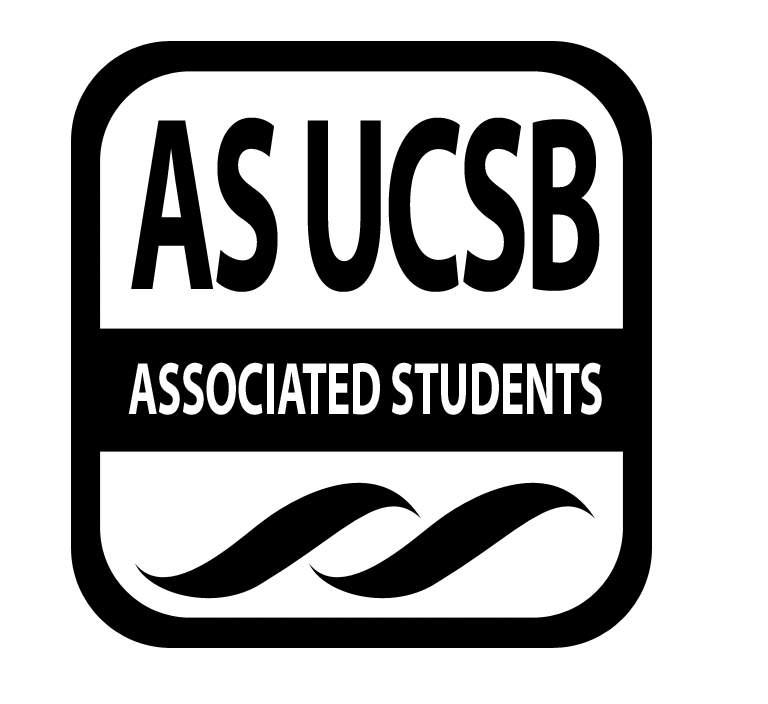 Associated Students Thursday, October 31, 2013, 5 pmAnnex				Minutes/Actions recorded by: Irene SarmientoCALL TO ORDER 5:28 pm, Guadalupe Ibarra, CommissionerA. MEETING BUSINESSRoll Call B. PUBLIC FORUMAnnouncements/Information/IntroductionsREPORTS  Advisor’s Report Executive Officer’s Report(s) Group Project/Member Report(s)Music Within discussionMarsha: gives people the perspective of how disabled people are treated, explains why I’m passionate about itLupe: unfortunate and wrong for people to refuse to assist those who are disabled, it wasn’t something they chose for their lifeTransportation systems projectLupe: may have another source of funding, still have to pick a vehicle, talked about golf carts being used on the street instead of a vehicleIrene: Nikki sent an email about meeting with ADA chair and DSP DirectorLupe: meeting with Aaron and Alina on the project, planning to have it done by winter or spring, possibly funding from housing too since residents would use it to, emailed Google doc manualHuman Rights Week - November 11-15, 2013Adrian: sending out the one I foundLupe: respond with feedback, have open discussion on it, possibly have a hands-on activityTabling next week - outside of the AnnexLupe: Monday 11:30-12:30; Wednesday 12:30-1:30; Thursday 12:30-1:30; count as one of your office hours; take display board out, snacks, fliers, have them sign upRetreat dateLupe: November 15 at 4-8 pm in San Nic, send out your food preferences/dislikesREMARKSLupe: check your emails and answer quicklyADJOURNMENT5:56 pmNameNote: absent (excused/not excused)arrived late (time)departed early (time)proxy (full name)NameNote:absent (excused/not excused)arrived late (time)departed early (time)proxy (full name)Guadalupe IbarraNikki CalderonAbsent (excused)Irene SarmientoAmanda BradyAdrian TabulaMarsha Levinson